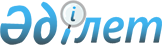 О бюджете сельского округа Дауылколь на 2023-2025 годыРешение Кармакшинского районного маслихата Кызылординской области от 21 декабря 2022 года № 256.
      В соответствии с пунктом 2 статьи 75 Кодекса Республики Казахстан "Бюджетный кодекс Республики Казахстан", пункта 2-7 статьи 6 Закона Республики Казахстан "О местном государственном управлении и самоуправлении в Республике Казахстан" Кармакшинский районный маслихат Кызылординской области РЕШИЛ:
      1. Утвердить бюджет сельского округа Дауылколь на 2023-2025 годы согласно приложениям 1, 2 и 3, в том числе на 2023 год в следующих объемах:
      1) доходы – 106 534,2 тысяч тенге, в том числе:
      налоговые поступления – 3 952 тысяч тенге;
      неналоговые поступления – 0;
      поступления от продажи основного капитала – 0;
      поступления трансфертов – 102 582,2 тысяч тенге;
      2) затраты – 106 708,9 тысяч тенге;
      3) чистое бюджетное кредитование – 0;
      бюджетные кредиты – 0;
      погашение бюджетных кредитов – 0;
      4) сальдо по операциям с финансовыми активами – 0;
      приобретение финансовых активов – 0;
      поступления от продажи финансовых активов государства – 0;
      5) дефицит (профицит) бюджета – -174,7 тысяч тенге;
      6) финансирование дефицита (использование профицита) бюджета –174,7 тысяч тенге;
      поступление займов – 0;
      погашение займов – 0;
      используемые остатки бюджетных средств – 174,7 тысяч тенге.
      Сноска. Пункт 1 - в редакции решения Кармакшинского районного маслихата Кызылординской области от 28.04.2023 № 13 (вводится в действие с 01.01.2023).


      2. Учесть, что в 2023 году объем бюджетной субвенций, передаваемый из районного бюджета в бюджет сельского округа Дауылколь установлен в размере 79 425 тысяч тенге.
      2-1. Предусмотреть возврат неиспользованных (недоиспользованных) целевых трансфертов, выделенных из районного бюджета в 2022 году в районный бюджет в сумме 2,4 тысяч тенге.
      Сноска. Решение дополнено пунктом 2-1 в соответствии с решением Кармакшинского районного маслихата Кызылординской области от 28.04.2023 № 13 (вводится в действие с 01.01.2023).


      3. Утвердить целевые трансферты, предусмотренные в бюджете сельского округа Дауылколь на 2023 год за счет районного бюджета согласно приложению 4.
      4. Настоящее решение вводится в действие с 1 января 2023 года. Бюджет сельского округа Дауылколь на 2023 год
      Сноска. Приложение 1 - в редакции решения Кармакшинского районного маслихата Кызылординской области от 28.04.2023 № 13 (вводится в действие с 01.01.2023). Бюджет сельского округа Дауылколь на 2025 год Целевые трансферты, предусмотренные в бюджете сельского округа Дауылколь на 2023 год за счет районного бюджета
      Сноска. Приложение 4 - в редакции решения Кармакшинского районного маслихата Кызылординской области от 28.04.2023 № 13 (вводится в действие с 01.01.2023).
					© 2012. РГП на ПХВ «Институт законодательства и правовой информации Республики Казахстан» Министерства юстиции Республики Казахстан
				
      Секретарь Кармакшинского районного маслихата: 

Ә.Қошалақов
Приложение 1 к решению
Кармакшинского районного маслихата
Кызылординской области
от "21" декабря 2022 года № 256
Категория
Категория
Категория
Категория
Категория
Сумма, тысяч тенге
Класс
Класс
Класс
Класс
Сумма, тысяч тенге
Подкласс
Подкласс
Подкласс
Сумма, тысяч тенге
Наименование
Наименование
Сумма, тысяч тенге
1.Доходы
1.Доходы
106534,2
1
Налоговые поступления
Налоговые поступления
3952
01
Подоходный налог
Подоходный налог
1500
2
Индивидуальный подоходный налог
Индивидуальный подоходный налог
1500
04
Hалоги на собственность
Hалоги на собственность
2252
1
Hалоги на имущество
Hалоги на имущество
162
3
Земельный налог
Земельный налог
30
4
Hалог на транспортные средства
Hалог на транспортные средства
2060
05
Внутренние налоги на товары, работы и услуги
Внутренние налоги на товары, работы и услуги
200
3
Поступления за использование природных и других ресурсов
Поступления за использование природных и других ресурсов
200
2
Неналоговые поступления
Неналоговые поступления
0
3
Поступления продажи осовного каптатала
Поступления продажи осовного каптатала
0
4
Поступления трансфертов 
Поступления трансфертов 
102582,2
02
Трансферты из вышестоящих органов государственного управления
Трансферты из вышестоящих органов государственного управления
102582,2
3
Трансферты из районного (города областного значения) бюджета
Трансферты из районного (города областного значения) бюджета
102582,2
Функциональная группа 
Функциональная группа 
Функциональная группа 
Функциональная группа 
Функциональная группа 
Сумма, тысяч тенге
Функциональная подгруппа
Функциональная подгруппа
Функциональная подгруппа
Функциональная подгруппа
Сумма, тысяч тенге
Администратор бюджетных программ
Администратор бюджетных программ
Администратор бюджетных программ
Сумма, тысяч тенге
Программа
Программа
Сумма, тысяч тенге
Наименование
Сумма, тысяч тенге
2.Затраты
106708,9
01
Государственные услуги общего характера
44004,3
1
Представительные, исполнительные и другие органы, выполняющие общие функции государственного управления
44004,3
124
Аппарат акима города районного значения, села, поселка, сельского округа
44004,3
001
Услуги по обеспечению деятельности акима города районного значения, села, поселка, сельского округа
43832
022
Капитальные расходы государственного органа 
172,3
07
Жилищно-коммунальное хозяйство
15530,7
3
Благоустройство населенных пунктов
15530,7
124
Аппарат акима города районного значения, села, поселка, сельского округа
15530,7
008
Освещение улиц в населенных пунктах
7703,7
011
Благоустройство и озеленение населенных пунктов
7827
08
Культура, спорт, туризм и информационное пространство
34490
1
Деятельность в области культуры
34490
124
Аппарат акима города районного значения, села, поселка, сельского округа
34490
006
Поддержка культурно-досуговой работы на местном уровне
34490
12
Транспорт и коммуникации
12681,5
1
Автомобильный транспорт
12681,5
124
Аппарат акима города районного значения, села, поселка, сельского округа
12681,5
045
Капитальный и средний ремонт автомобильных дорог в городах районного значения, селах, поселках, сельских округах
12681,5
15
Трансферты
2,4
1
Трансферты
2,4
124
Аппарат акима города районного значения, села, поселка, сельского округа
2,4
048
Возврат неиспользованных (недоиспользованных) целевых трансфертов
2,4
3.Чистое бюджетное кредитование
0
Бюджетные кредиты
0
Погашение бюджетных кредитов
0
4. Сальдо по операциям с финансовыми активами
0
Приобретение финансовых активов
0
Поступления от продажи финансовых активов государства
0
5. Дефицит (профицит) бюджета
-174,7
6. Финансирование дефицита (использование профицита) бюджета
174,7
 7
Поступление займов
0
16
Погашение займов
0
8
Используемые остатки бюджетных средств
174,7
01
Остатки бюджетных средств
174,7
1
Свободные остатки бюджетных средств
174,7Приложение 2 к решению
Кармакшинского районного маслихата
Кызылординской области
от "21" декабря 2022 года № 256
Категория
Категория
Категория
Категория
Категория
Сумма, тысяч тенге
Класс
Класс
Класс
Класс
Сумма, тысяч тенге
Подкласс
Подкласс
Подкласс
Сумма, тысяч тенге
Специфика
Специфика
Сумма, тысяч тенге
Наименование
Наименование
Сумма, тысяч тенге
1.Доходы
1.Доходы
90910
1
Налоговые поступления
Налоговые поступления
4058
01
Подоходный налог
Подоходный налог
1550
2
Индивидуальный подоходный налог
Индивидуальный подоходный налог
1550
04
Hалоги на собственность
Hалоги на собственность
2303
1
Hалоги на имущество
Hалоги на имущество
170
3
Земельный налог
Земельный налог
32
4
Hалог на транспортные средства
Hалог на транспортные средства
2101
05
Внутренние налоги на товары, работы и услуги
Внутренние налоги на товары, работы и услуги
205
3
Поступления за использование природных и других ресурсов
Поступления за использование природных и других ресурсов
205
2
Неналоговые поступления
Неналоговые поступления
0
3
Поступления от продажи основного капитала
Поступления от продажи основного капитала
0
4
Поступления трансфертов 
Поступления трансфертов 
86852
02
Трансферты из вышестоящих органов государственного управления
Трансферты из вышестоящих органов государственного управления
86852
3
Трансферты из районного (города областного значения) бюджета
Трансферты из районного (города областного значения) бюджета
86852
Функциональная группа 
Функциональная группа 
Функциональная группа 
Функциональная группа 
Функциональная группа 
Сумма, тысяч тенге
Функциональная подгруппа
Функциональная подгруппа
Функциональная подгруппа
Функциональная подгруппа
Сумма, тысяч тенге
Администратор бюджетных программ
Администратор бюджетных программ
Администратор бюджетных программ
Сумма, тысяч тенге
Программа
Программа
Сумма, тысяч тенге
Наименование
Сумма, тысяч тенге
2.Затраты
90910
01
Государственные услуги общего характера
46983
1
Представительные, исполнительные и другие органы, выполняющие общие функции государственного управления
46983
124
Аппарат акима города районного значения, села, поселка, сельского округа
46983
001
Услуги по обеспечению деятельности акима города районного значения, села, поселка, сельского округа
46983
07
Жилищно-коммунальное хозяйство
5307
3
Благоустройство населенных пунктов
5307
124
Аппарат акима города районного значения, села, поселка, сельского округа
5307
008
Освещение улиц в населенных пунктах
3494
011
Благоустройство и озеленение населенных пунктов
1813
08
Культура, спорт, туризм и информационное пространство
38620
1
Деятельность в области культуры
38620
124
Аппарат акима города районного значения, села, поселка, сельского округа
38620
006
Поддержка культурно-досуговой работы на местном уровне
38620
3.Чистое бюджетное кредитование
0
Бюджетные кредиты
0
Погашение бюджетных кредитов
0
4. Сальдо по операциям с финансовыми активами
0
Приобретение финансовых активов
0
Поступления от продажи финансовых активов государства
0
5. Дефицит (профицит) бюджета
0
6. Финансирование дефицита (использование профицита) бюджета
0
 7
Поступление займов
0
16
Погашение займов
0
8
Используемые остатки бюджетных средств
0Приложение 3 к решению
Кармакшинского районного маслихата
Кызылординской области
от "21" декабря 2022 года № 256
Категория
Категория
Категория
Категория
Категория
Сумма, тысяч тенге
Класс
Класс
Класс
Класс
Сумма, тысяч тенге
Подкласс
Подкласс
Подкласс
Сумма, тысяч тенге
Специфика
Специфика
Сумма, тысяч тенге
Наименование
Наименование
Сумма, тысяч тенге
1.Доходы
1.Доходы
101611
1
Налоговые поступления
Налоговые поступления
4303
01
Подоходный налог
Подоходный налог
1615
2
Индивидуальный подоходный налог
Индивидуальный подоходный налог
1615
04
Hалоги на собственность
Hалоги на собственность
2480
1
Hалоги на имущество
Hалоги на имущество
175
3
Земельный налог
Земельный налог
33
4
Hалог на транспортные средства
Hалог на транспортные средства
2272
05
Внутренние налоги на товары, работы и услуги
Внутренние налоги на товары, работы и услуги
208
3
Поступления за использование природных и других ресурсов
Поступления за использование природных и других ресурсов
208
2
Неналоговые поступления
Неналоговые поступления
0
3
Поступления продажи осовного каптатала
Поступления продажи осовного каптатала
0
4
Поступления трансфертов 
Поступления трансфертов 
97308
02
Трансферты из вышестоящих органов государственного управления
Трансферты из вышестоящих органов государственного управления
97308
3
Трансферты из районного (города областного значения) бюджета
Трансферты из районного (города областного значения) бюджета
97308
Функциональная группа 
Функциональная группа 
Функциональная группа 
Функциональная группа 
Функциональная группа 
Сумма, тысяч тенге
Функциональная подгруппа
Функциональная подгруппа
Функциональная подгруппа
Функциональная подгруппа
Сумма, тысяч тенге
Администратор бюджетных программ
Администратор бюджетных программ
Администратор бюджетных программ
Сумма, тысяч тенге
Программа
Программа
Сумма, тысяч тенге
Наименование
Сумма, тысяч тенге
2.Затраты
101611
01
Государственные услуги общего характера
52151
1
Представительные, исполнительные и другие органы, выполняющие общие функции государственного управления
52151
124
Аппарат акима города районного значения, села, поселка, сельского округа
52151
001
Услуги по обеспечению деятельности акима города районного значения, села, поселка, сельского округа
52151
07
Жилищно-коммунальное хозяйство
5520
3
Благоустройство населенных пунктов
5520
124
Аппарат акима города районного значения, села, поселка, сельского округа
5520
008
Освещение улиц в населенных пунктах
3634
011
Благоустройство и озеленение населенных пунктов
1886
08
Культура, спорт, туризм и информационное пространство
43940
1
Деятельность в области культуры
43940
124
Аппарат акима города районного значения, села, поселка, сельского округа
43940
006
Поддержка культурно-досуговой работы на местном уровне
43940
3.Чистое бюджетное кредитование
0
Бюджетные кредиты
0
Погашение бюджетных кредитов
0
4. Сальдо по операциям с финансовыми активами
0
Приобретение финансовых активов
0
Поступления от продажи финансовых активов государства
0
5. Дефицит (профицит) бюджета
0
6. Финансирование дефицита (использование профицита) бюджета
0
 7
Поступление займов
0
16
Погашение займов
0
8
Используемые остатки бюджетных средств
0Приложение 4 к решению
Кармакшинского районного маслихата
Кызылординской области
от "21" декабря 2022 года № 256
№
Наименование
Сумма, тысяч тенге
Целевые текущие трансферты:
23 157,2
1
Разработка проектно-сметной документации на средние ремонтные работы по автомобильных дорог улицы Т.Изтлеуова, Н.Жанаева, У.Байменова, Каракисык Косулы в селе Тургамамбет
12 681,5
2
Разработка проектно-сметной документации и получение государственного экспертного заключения на освещения улицы Н.Жанаева, У.Байменова, Каракисык Косулы в селе Тургамамбет
4375,7
3
Текущий ремонт спортивной площадки в ауле Турмагамбет, Кармакшинского района, Кызылординской области
6100,0